Your recent request for information is replicated below, together with our response.I’m looking for the number of police call-outs in Bute over June and July 2023 from 12am to 8am.  Can I have the same statistics for 2022 please.In response to your request, the following table details all incidents reported in Bute in June and July 2022 and 2023, recorded between the hours of 12 and 8am:All statistics are provisional and should be treated as management information. All data have been extracted from Police Scotland internal systems and are correct as at 2nd August 2023.The data was extracted using the incident's raised date.Specified areas have been selected using GIS Mapping.  Police Beats 'LB53' and 'LB54', Isle of Bute, Argyll and West Dunbartonshire have been selected using he Grid East and Grid North recorded on the Incident, this relates to the location Police Officers have been directed to attend.Please note, only records with a Grid East and Grid North are plotted and selected.  Not all records have a Grid East and Grid North.Transferred and error incidents have been removed.Can you tell me how many crimes were reported during that timescale and for those hours.12 of the 2022 incidents and 12 of the 2023 incidents above resulted in the creation of a crime report.You may also be interested in our Multi Member Ward crime data: Crime data - Police ScotlandIf you require any further assistance please contact us quoting the reference above.You can request a review of this response within the next 40 working days by email or by letter (Information Management - FOI, Police Scotland, Clyde Gateway, 2 French Street, Dalmarnock, G40 4EH).  Requests must include the reason for your dissatisfaction.If you remain dissatisfied following our review response, you can appeal to the Office of the Scottish Information Commissioner (OSIC) within 6 months - online, by email or by letter (OSIC, Kinburn Castle, Doubledykes Road, St Andrews, KY16 9DS).Following an OSIC appeal, you can appeal to the Court of Session on a point of law only. This response will be added to our Disclosure Log in seven days' time.Every effort has been taken to ensure our response is as accessible as possible. If you require this response to be provided in an alternative format, please let us know.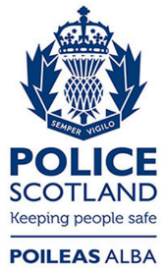 Freedom of Information ResponseOur reference:  FOI 23-1802Responded to:  10 August 2023Initial incident classificationJune/ July 2022June/ July 2023Abandoned/silent 999 call27Assault14Assist member of the public23Audible only2Bail/curfew/address checks1Communications12Concern for person43Crime in progress1Damage2Disturbance410Domestic bail check1Domestic incident51Drugs/substance misuse21Hate crime1Housebreaking2Insecure premises1Intruder1Missing person/absconder1Neighbour dispute1Noise26Police generated activity12Public nuisance3Road traffic matter32Suspect persons2Task incident1Test incident1Theft1Utilities incident2Grand total3656